Special Union for the International Classification for Industrial Designs (Locarno Union)Committee of ExpertsFifteenth SessionGeneva, January 24 to 28, 2022annotated DRAFT agendaprepared by the SecretariatThe Secretariat prepared this informal annotated Draft Agenda of the Fifteenth Session of the Committee of Experts of the Special Union for the International Classification for Industrial Designs (Locarno Union), taking into account the consultations with regional coordinators regarding the organizational arrangements for WIPO formal meetings last year.In line with these organizational arrangements, the Commitee of Experts will meet for six hours each day of the Session, on Monday, January 24, 2022, from 10 a.m. to 6 p.m. (lunch break from 1 p.m. to 3 p.m.) and on Tuesday, January 25 to Friday, January 28, 2022, from 9.30 a.m. to 5.30 p.m. (lunch break from 12.30 p.m. to 2.30 p.m.), all times are Geneva Time (GMT +1).  Taking into account the progress of the discussions and preferences expressed by the delegations at the Session, the Chair may propose changes to the time and length of those meetings, as appropriate.Monday, January 24, 2022
From 10 a.m. to 6 p.m. (lunch break: 1 p.m.-3 p.m.)Opening of the sessionElection of the Chair and two Vice-Chairs	Proposal for Chair and Vice-Chairs:	Chair:	(to be elected)  		Vice-chair(s):  (to be elected)Adoption of the Draft AgendaSee document CEL/15/1 Prov.Consideration of proposals for amendments and additions to the thirteenth edition of the Locarno ClassificationLO152 Annex 1 (https://www3.wipo.int/classifications/locarno/locef/private/en/project/LO152/annex/1/pdf)Proposals submitted by Locarno Union Member States and the International Bureau about the amendments or additions to the current edition (thirteenth edition) of the Locarno Classification will be discussed.  The individual proposals will be adopted by voting as prescribed by the Locarno Agreement.(This Item continues to be discussed on each day)Tuesday, January 25, 2022
From 9.30 a.m. to 5.30 p.m. (lunch break: 12.30 p.m.-2.30 p.m.)Continuation of the deliberation of Agenda Item 4.Wednesday, January 26, 2022
From 9.30 a.m. to 5.30 p.m. (lunch break: 12.30 p.m.-2.30 p.m.)Continuation of the deliberation of Agenda Item 4.Thursday, January 27, 2022
From 9.30 a.m. to 5.30 p.m. (lunch break: 12.30 p.m.-2.30 p.m.)Continuation of the deliberation of Agenda Item 4.Friday, January 28, 2022
From 9.30 a.m. to 5.30 p.m. (lunch break: 12.30 p.m.-2.30 p.m.)Revision management solution (RMS)LO152 Annex 2 (https://www3.wipo.int/classifications/locarno/locef/private/en/project/LO152/annex/2/pdf)The Agenda Item 5 will be followed by the continuation of the deliberation of Agenda Item 4.Next session of the Committee of ExpertsThe Committee is invited to decide the timing of the entering into force of the 14th edition and the next session.Closing of the session[End of document]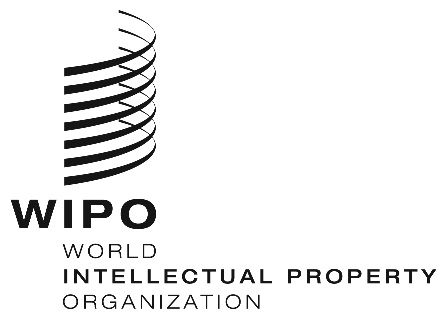 EEJANUARY 4, 2022JANUARY 4, 2022JANUARY 4, 2022